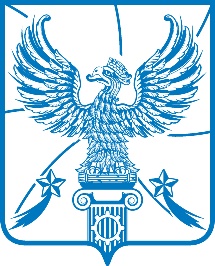 СОВЕТ ДЕПУТАТОВМУНИЦИПАЛЬНОГО ОБРАЗОВАНИЯГОРОДСКОЙ ОКРУГ ЛЮБЕРЦЫ
МОСКОВСКОЙ ОБЛАСТИРЕШЕНИЕ    15.04.2020                                                                                        № 354/47г. ЛюберцыОб освобождении от платы за пользование жилымпомещением (плата за наем)  нанимателей жилых помещенийпо договорам социального найма муниципального жилищногофонда, расположенного на территории городского округа ЛюберцыВ соответствии с Жилищным кодексом Российской Федерации, Федеральным законом от 06.10.2003 №131-ФЗ «Об общих принципах организации местного самоуправления в Российской Федерации», Постановлением  Правительства Московской области от 10.09.2019 № 598/31              «О минимальном размере взноса на капитальный ремонт общего имущества многоквартирных домов, расположенных на территории Московской области, на 2020 год», Постановлением Губернатора Московской области     от 12.03.2020 № 108-ПГ «О введении в Московской области режима повышенной готовности для органов управления   и сил Московской областной системы предупреждения и ликвидации чрезвычайных ситуаций   и некоторых мерах по предотвращению распространения новой коронавирусной инфекции (COVID – 2019) на территории Московской области» (в редакции от 04.04.2020 № 174-ПГ), Уставом городского округа Люберцы, Совет депутатов городского округа Люберцы решил:1. Освободить от платы за пользование жилым помещением (плата за наем)  нанимателей жилых помещений по договорам социального найма муниципального жилищного фонда, расположенного на территории городского округа Люберцы в период с 01.04.2020 по 30.06.2020.2. Опубликовать настоящее Решение в средствах массовой информации.3. Настоящее Решение вступает в силу с даты принятия и распространяется на правоотношения, возникшие с 01.04.2020.4. Контроль за исполнением настоящего Решения возложить на постоянную депутатскую комиссию по вопросам бюджета, экономической и финансовой политике, экономике и муниципальной собственности           (Уханов А.И.).Глава городского округа Люберцы                                                В.П. РужицкийПредседатель Совета депутатов                                                     С.Н. Антонов                                                  Лист согласованияК Решению Совета депутатов «Об освобождении от платы за пользование жилым помещением (плата за наем)  нанимателей жилых помещенийпо договорам социального найма муниципального жилищногофонда, расположенного на территории городского округа Люберцы»Заместитель Главы администрации                                           Н.А. ЗабабуркинаЗаместитель Главы администрации                                           А.Н. СыровЗаместитель Главы администрации                                           М.В. КриворучкоПредседатель Комитета по управлениюимуществом                                                                                  Л.М. ШилинаВрио начальника правового управления                                    О.И. АнохинИсполнительКороткова Н.В.8(495)503-44-33